AGENDAREGULAR MEETINGDOWNEY CITY COUNCILTUESDAY JULY 12, 20227:00 PMCall to OrderPrayer – Bonnie HillPledge of AllegianceACTION ITEM - CONSENT AGENDAThe following business items may be approved by one motion and a vote.  If any one member of the Council so desires, any matter listed can be moved to a separate agenda item. Council Minutes – Regular Meeting June 14, 2022, and Special Meeting June 15,2022Accounts Payable – July 2022Business License- Name Change from This Old House to Delany’s Old House Law Enforcement ACTION ITEM- Consider Approval of an Alcohol Beverage Catering Permit for the American Legion to Sell Beer at the Bannock County Fair August 4, 2022, through August 6, 2022ACTION ITEM- Appoint Tad Bybee as Animal Control OfficerDISCUSSION ITEM- Ireland Bank Lease Program, Savings and Online Payment OptionsDISCUSSION ITEM- Police Contract for year 2022-2023Comments from the audience on items onlyREPORTS                                                       Tony Hancock         Kiesha Keller                                                         Gary Barnes           Bonnie Hill                                                         John Hyde             Grant Johnson                                                                     Mayor NielsenACTION ITEM- Executive Session pursuant to Idaho Code 74-206(1)(b):  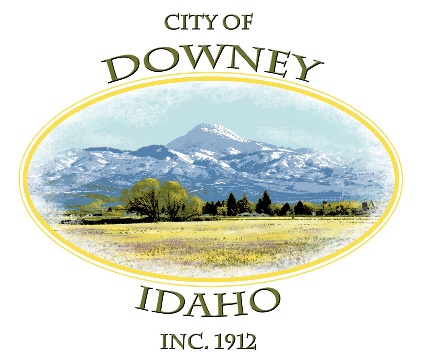 ACTION ITEM- 2022- 2023 Employee Wages ACTION ITEM – Adjournment